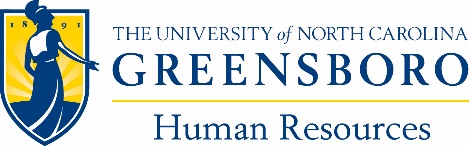 AGREEMENT TO MEDIATEMediation is the process where parties involved in a dispute use the assistance of a neutral third party to attempt to resolve their dispute(s) in a mutually acceptable manner. Primary responsibility for resolving the dispute rests with the parties. The mediator serves as neutral third party whose role is to guide the mediation process, facilitate communication, and to help the parties generate and evaluate possible outcomes. A mediator does not act as a judge and does not render decisions. In order for mediation to be successful, all parties need to understand and abide by the following conditions and ground rules. It is hereby agreed: That both parties will enter into the mediation in good faith with the goal of reaching a satisfactory agreement. That the mediation is a voluntary process. Either party can withdraw from the mediation at any time. That both parties provide full and accurate information during the mediation process to enable both parties to make informed decisions. That both parties consider all communications in the mediation confidential and only provide information outside of these proceedings for the purpose of effectuating the agreement reached. That both parties agree to hold harmless the mediator for any decisions or agreements made during the course of the proceeding. Both parties agree not to involve the mediator in any subsequent administrative or legal proceedings, unless so ordered by the court. If an agreement is reached, the terms of the agreement shall be upheld by both parties.I have read, understand, and accept the above conditions. _________________________________________________________________________________________Signature										Date__________________________________________________________________________________________Signature										Date__________________________________________________________________________________________Witness					Mediator					Date